Дата начала учебного года: 01 сентября. Дата окончания учебного года: 31 августа.Количество учебных недель в году в соответствии с Уставом ОУ:  I ступень обучения       1 класс - 33 недели, 2-4 классы – 35 недель; II ступень обучения     5-8 классы – 35 недель, 9 класс – 34 учебные недели (3 недели аттестационный период  ГИА);III ступень обучения   10-11 класс – 34 учебные недели (4 недели аттестационный период ГИА в 11 классе)Количество учебных дней в неделю: 1-11 классы - 5 дней.Сроки проведения промежуточной аттестации: промежуточная аттестация проводится по итогам каждой четверти со 2 по 9 класс (во втором классе со второго полугодия), в 10-11 классах по итогам каждого полугодия и по итогам каждого учебного года за счет часов, отведенных на освоение соответствующего предмета (курса), в порядке и в формах, установленных локальным нормативным актом образовательной организации.Продолжительность учебных четвертей и сроки каникул1 классДополнительные каникулы для обучающихся первых классов с 14.02.2022г. по 20.02.2022г.2-8 классы9 классНачало учебных занятий в 8ч.30мин. Продолжительность урока 40 мин., за исключением 1 класса, в котором продолжительность урока определяется по «ступенчатому режиму»: 1 полугодие – 35 мин, 2 полугодие – 40 мин. Сменность занятий: занятия проходят в одну смену.  Расписание звонков на учебные занятия и длительность перемен  для 2-11 классовРасписание звонков на учебные занятия и перемены  для учащихся1-го класса на первое полугодиеРасписание звонков на учебные занятия и перемены  для учащихся1-го класса на второе полугодиеНачало и окончание работы кружков и секций: с 14 ч.00мин.  до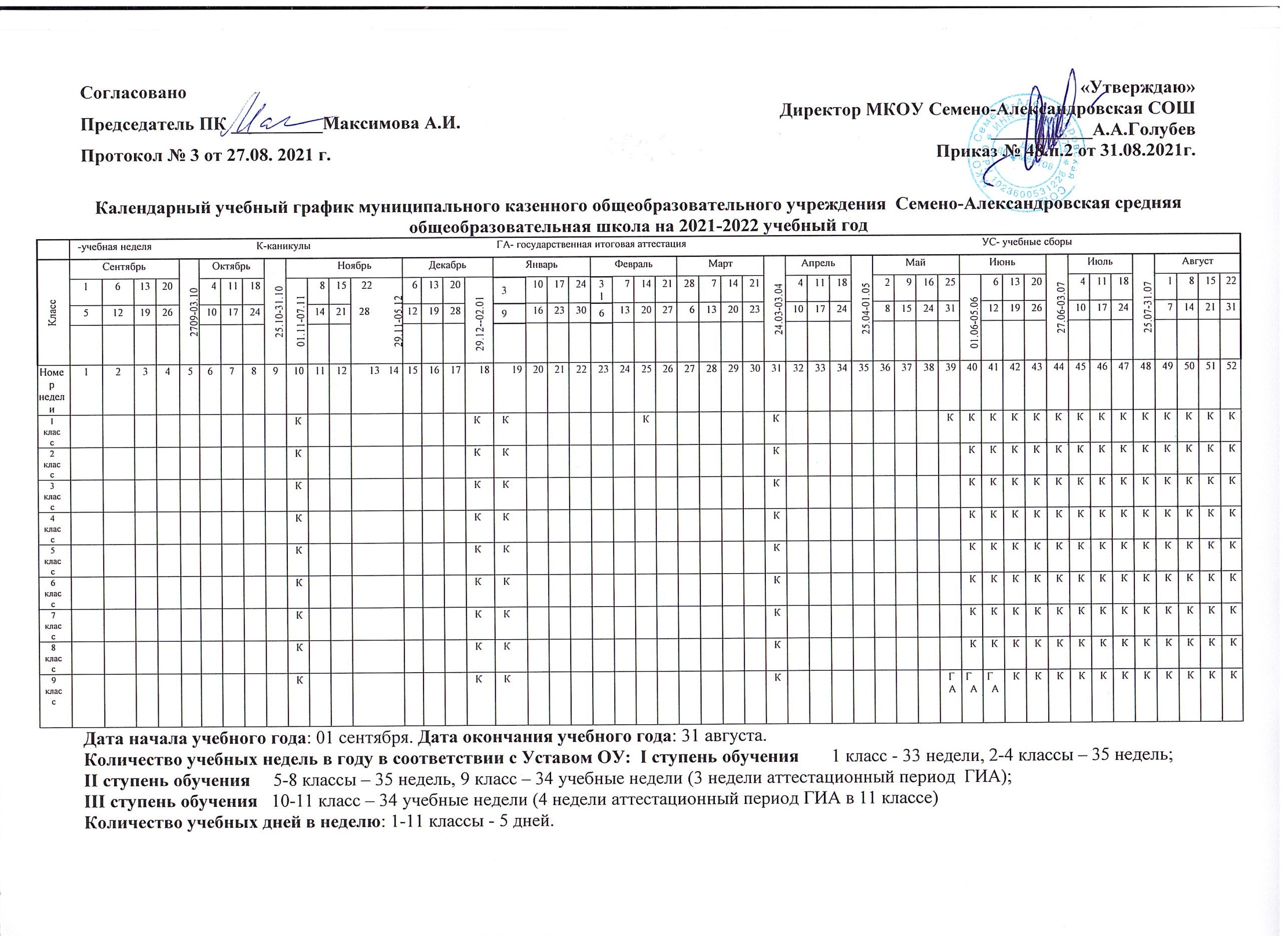 ЧетвертьНачалоОкончаниеКол-во учебных недельКол-во учебных дней (без выходных и праздничных дней)Сроки каникул Кол-во каникулярных дней (не менее 30 дней в учебное время) I01.09.2021г.31.10.2021г.94501.11.2021г.-07.11.2021г.7II08.11.2021г.28.12.2021г.73529.12.2021г.-09.01.2022г.12III10.01.2022г.23.03.2022г.94714.02.2022г.-20.02.2022г.24.03.2022г.-03.04.2022г.79IV04.04.2022г.24.05.2022г.83925.05.2022г.-31.08.2022г.99Итого33166136ЧетвертьНачалоОкончаниеКол-во учебных недельКол-во учебных дней (без выходных и праздничных дней)Сроки каникул Кол-во каникулярных дней (не менее 30 дней в учебное время) I01.09.2021г.31.10.2021г.94501.11.2021г.-07.11.2021г.7II08.11.2021г.28.12.2021г.73529.12.2021г.-09.01.2022г.12III10.01.2022г.23.03.2022г.104724.03.2022г.-03.04.2022г.9IV04.04.2022г.24.05.2022г.93925.05.2022г.-31.08.2022г.99Итого35176122ЧетвертьНачалоОкончаниеКол-во учебных недельКол-во учебных дней (без выходных и праздничных дней) Аттестационный периодСроки каникул Кол-во каникулярных дней (не менее 30 дней в учебное времяI01.09.2021г.31.10.2021г.94501.11.2021г.-07.11.2021г.9II08.11.2021г.28.12.2021г.73529.12.2021г.-09.01.2022г.12III10.01.2022г.23.03.2022г.105224.03.2022г.-03.04.2022г.9IV04.04.2022г.24.05.2022г.83925.05.2022 г.-19.06.2022г.20.06.2022г.-31.08.2022г.76Итого34171106УрокНачало урокаОкончание урокаПеремена после  урока1 урок8.309.1020 минут2 урок9.30   10.10   30 минут3 урок10.40     11.20     25 минут4 урок11.4512.2520 минут5 урок12.40 13.2010 минут6 урок13.35 14.1510 минут7 урок14.25 15.1510 минутУрокНачало урокаОкончание урокаПеремена после  урока1 урок8.309.0515 минут2 урок9.209.55Динамическая паузаДинамическая пауза9.5510.353 урок10.3511.1020 минут4 урок11.3012.0520 минут5 урок12.2513.00УрокНачало урокаОкончание урокаПеремена после  урока1 урок8.309.1015 минут2 урок9.2510.05Динамическая паузаДинамическая пауза10.0510.453 урок10.4511.2520 минут4 урок11.4512.2520 минут5 урок12.4513.25